§4775.  Payment; appropriationsUntil the 2018-2019 school year, the department shall pay 50% of the in-state tuition for the first 6 credit hours taken each semester by a student at an eligible institution and up to 12 credit hours per academic year.  The eligible institution may not make any additional tuition charges for the course but may impose fees and charges, other than tuition, that are ordinarily imposed on students not covered by this chapter.  Funds appropriated to the department to carry out the purposes of this chapter must be in addition to the customary and ongoing amounts appropriated for general purpose aid for local schools.  [PL 2017, c. 284, Pt. C, §8 (AMD).]Beginning with the 2018-2019 school year, the department shall reimburse each eligible institution the cost of in-state tuition up to the maximum rate, calculated as follows: 50% of the average in-state tuition rate for the highest and lowest in-state tuition rates established by the University of Maine System for eligible institutions within the system for the first 6 credit hours taken each semester by a student at an eligible institution and up to 12 credit hours per academic year. The eligible institution may not make any additional tuition charges for the course but may impose fees and charges, other than tuition, that are ordinarily imposed on students not covered by this chapter. Funds appropriated to the department to carry out the purposes of this chapter must be in addition to the customary and ongoing amounts appropriated for general purpose aid for local schools.  [PL 2017, c. 284, Pt. C, §8 (NEW).]SECTION HISTORYPL 1997, c. 758, §2 (NEW). PL 2013, c. 368, Pt. C, §2 (AMD). PL 2017, c. 284, Pt. C, §8 (AMD). The State of Maine claims a copyright in its codified statutes. If you intend to republish this material, we require that you include the following disclaimer in your publication:All copyrights and other rights to statutory text are reserved by the State of Maine. The text included in this publication reflects changes made through the First Regular and First Special Session of the 131st Maine Legislature and is current through November 1, 2023
                    . The text is subject to change without notice. It is a version that has not been officially certified by the Secretary of State. Refer to the Maine Revised Statutes Annotated and supplements for certified text.
                The Office of the Revisor of Statutes also requests that you send us one copy of any statutory publication you may produce. Our goal is not to restrict publishing activity, but to keep track of who is publishing what, to identify any needless duplication and to preserve the State's copyright rights.PLEASE NOTE: The Revisor's Office cannot perform research for or provide legal advice or interpretation of Maine law to the public. If you need legal assistance, please contact a qualified attorney.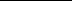 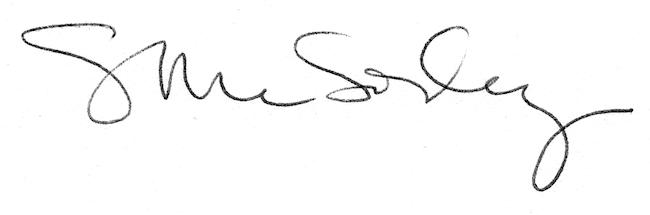 